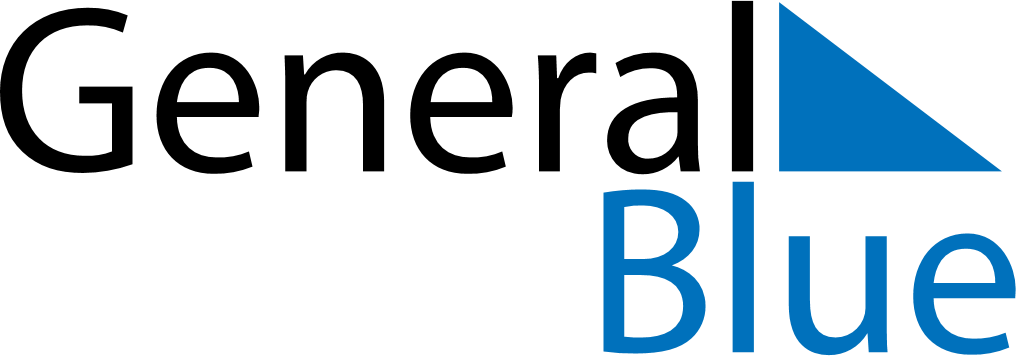 May 2026May 2026May 2026May 2026May 2026May 2026The NetherlandsThe NetherlandsThe NetherlandsThe NetherlandsThe NetherlandsThe NetherlandsSundayMondayTuesdayWednesdayThursdayFridaySaturday123456789Remembrance of the DeadLiberation Day10111213141516Mother’s DayAscension Day1718192021222324252627282930PentecostWhit Monday31NOTES